Formulaire de proposition de travail de Bachelor Filière Economie d’entreprise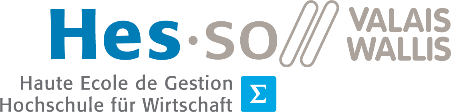 1. Entreprise : TéléVerbier SA – Commune de Bagnes – Commune de Riddes2. Titre : Développement de Savoleyres3. Contexte et problématique : Le secteur de Savoleyres se situe entre la commune de Bagne, de Riddes et de Saxon. Téléverbier SA a développé le domaine skiable, ainsi que des pistes de VTT pour la saison estivale. L’entreprise est propriétaire et gère notamment les restaurants de Savoleyres et de la Croix-de-Cœur. Ce dernier est situé au sommet du col éponyme. Les touristes peuvent également se restaurer dans le secteur des Planards (Bagnes) ou des Etablons (Riddes). Afin d’accroitre l’attractivité du secteur de Savoleyres, Téléverbier SA et les communes de Bagne et de Riddes souhaitent développer en commun le tourisme hivernal et estival, en y proposant des activités variées. Pour ce faire, une étude de marché sera effectuée et une stratégie de développement sera proposée.4. Attentes du travail : Un regard externe, de la créativité et l’élaboration d’une stratégie de développement.5. Objectifs du travail : L’objectif global du travail est de valoriser le secteur de Savoleyres, pour le tourisme hivernal et estival. Les objectifs partiels sont l’élaboration d’un plan pour le développement des infrastructures actuelles, ainsi que pour la création de nouvelles.6. Personne de contactNom : Fumeaux 		Prénom : Maude	Adresse e-mail : maude.fumeaux@riddes.ch		Téléphone : 027 305 20 37	